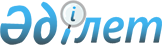 О бюджете Талгарского района на 2020-2022 годыРешение Талгарского районного маслихата Алматинской области от 27 декабря 2019 года № 54-233. Зарегистрировано Департаментом юстиции Алматинской области 10 января 2020 года № 5393.
      Сноска. Вводится в действие с 01.01.2020 в соответствии с пунктом 7 настоящего решения.
      В соответствии с пунктом 2 статьи 9 Бюджетного кодекса Республики Казахстан от 4 декабря 2008 года, подпунктом 1) пункта 1 статьи 6 Закона Республики Казахстан от 23 января 2001 года "О местном государственном управлении и самоуправлении в Республике Казахстан", Талгарский районный маслихат РЕШИЛ:
      1. Утвердить районный бюджет на 2020-2022 годы согласно приложениям 1, 2 и 3 к настоящему решению соответственно, в том числе на 2020 год в следующих объемах:
      1) доходы 37 826 527 тысяч тенге, в том числе:
      налоговые поступления 7 002 145 тысяч тенге;
      неналоговые поступления 32 277 тысяч тенге;
      поступления от продажи основного капитала 553 160 тысяч тенге;
      поступления трансфертов 30 238 945 тысяч тенге, в том числе:
      трансферты из нижестоящих органов государственного управления 769 170 тысяч тенге, в том числе:
      бюджетные изъятия 769 037 тысяч тенге;
      возврат неиспользованных (недоиспользованных) целевых трансфертов 133 тысячи тенге;
      трансферты из вышестоящих органов государственного управления 29 469 775 тысяч тенге, в том числе:
      целевые текущие трансферты 15 698 771 тысяча тенге;
      целевые трансферты на развитие 5 441 284 тысячи тенге;
      субвенции 8 329 720 тысяч тенге;
      2) затраты 42 897 420 тысяч тенге;
      3) чистое бюджетное кредитование 70 657 тысяч тенге, в том числе:
      бюджетные кредиты 108 294 тысячи тенге;
      погашение бюджетных кредитов 37 637 тысяч тенге;
      4) сальдо по операциям с финансовыми активами 0 тенге;
      5) дефицит (профицит) бюджета (-) 5 141 550 тысяч тенге;
      6) финансирование дефицита (использование профицита) бюджета 5 141 550 тысяч тенге.
      Сноска. Пункт 1 - в редакции решения Талгарского районного маслихата Алматинской области от 10.12.2020 № 67-279 (вводится в действие с 01.01.2020).


      2. Предусмотреть в районном бюджете на 2020 год объемы бюджетных изьятий из бюджетов города районного значения, сельских округов в районный бюджет в сумме 769 037 тысяч тенге, в том числе:
      Талгар город 300 797 тысяч тенге;
      Алатауский сельский округ 43 182 тысячи тенге;
      Белбулакский сельский округ 57 141 тысяча тенге;
      Бесагашский сельский округ 65 754 тысячи тенге;
      Гулдалинский сельский округ 65 222 тысячи тенге;
      Кендалинский сельский округ 35 003 тысячи тенге;
      Кайнарский сельский округ 14 674 тысячи тенге;
      Панфиловский сельский округ 95 902 тысячи тенге;
      Туздыбастауский сельский округ 91 362 тысячи тенге.
      3. Учесть, что в районном бюджете на 2020 год предусмотрены целевые текущие трансферты бюджетам города районного значения, сельских округов, в том числе на:
      реализацию мероприятий для решения вопросов обустройства населенных пунктов в реализацию мер по содействию экономическому развитию регионов в рамках Государственной программы развития регионов до 2025 года;
      благоустройство населенных пунктов;
      обеспечение функционирования автомобильных дорог в сельских округах;
      обеспечение деятельности акимов сельских округов.
      Распределение указанных трансфертов бюджетам города районного значения, сельских округов определяется на основании постановления акимата Талгарского района. 
      4. Утвердить резерв местного исполнительного органа района на 2020 год в сумме 184 875 тысяч тенге.
      Сноска. Пункт 4 с изменением внесенным решением Талгарского районного маслихата Алматинской области от 03.08.2020 № 60-253 (вводится в действие с 01.01.2020).


      5. Установить перечень районных бюджетных программ не подлежащих секвестру в процессе исполнения районного бюджета на 2020 год, согласно приложению 4 к настоящему решению. 
      6. Контроль за исполнением настоящего решения возложить на постоянную комиссию Талгарского районного маслихата "По вопросам социально-экономического развития, тарифной политики, развития малого и среднего предпринимательства и бюджета". 
      7. Настоящее решение вводится в действие с 1 января 2020 года. Районный бюджет на 2020 год
      Сноска. Приложение 1 - в редакции решения Талгарского районного маслихата Алматинской области от 10.12.2020 № 67-279 (вводится в действие с 01.01.2020). Районный бюджет на 2021 год Районный бюджет на 2022 год Перечень районных бюджетных программ не подлежащих секвестру в процессе исполнения районного бюджета на 2020-2022 годы
					© 2012. РГП на ПХВ «Институт законодательства и правовой информации Республики Казахстан» Министерства юстиции Республики Казахстан
				
      Председатель сессии Талгарского

      районного маслихата

М. Омарбаев

      Секретарь Талгарского

      районного маслихата

Ж. Еңкебайұлы
Приложение 1 к решению Талгарского районного маслихата от 27 декабря 2019 года № 54-233
Категория
Категория
Категория
Категория
Сумма (тысяч тенге)
Класс
Класс
Класс
Сумма (тысяч тенге)
Подкласс
Подкласс
Сумма (тысяч тенге)
Наименование
Сумма (тысяч тенге)
1. Доходы
37 826 527
1
Налоговые поступление
7 002 145
01
Подоходный налог
1 779 870
1
Корпоративный подоходный налог 
1 779 870
03
Социальный налог
2 859 937
1
Социальный налог
2 859 937
04
Hалоги на собственность
1 370 536
1
Hалоги на имущество
1 368 300
5
Единный земельный налог
2 236
05
Внутренние налоги на товары, работы и услуги
936 082
2
Акцизы
747 374
3
Поступления за использование природных и других ресурсов
8 600
4
Сборы за ведение предпринимательской и профессиональной деятельности
178 908
5
Налог на игорный бизнес
1 200
08
Обязательные платежи, взимаемые за совершение юридически значимых действий и (или) выдачу документов уполномоченными на то государственными органами или должностными лицами
55 720
1
Государственная пошлина
55 720
2
Неналоговые поступления
32 277
01
Доходы от государственной собственности
20 464
1
Поступления части чистого дохода коммунальных государственных предприятий
3 061
5
Доходы от аренды имущества, находящегося в государственной собственности
5 952
7
Вознаграждения по кредитам, выданным из государственного бюджета
0
9
Прочие доходы от государственной собственности
11 451
02
Поступления от реализации товаров (работ, услуг) государственными учреждениями, финансируемыми из государственного бюджета
260
1
Поступления от реализации товаров (работ, услуг) государственными учреждениями, финансируемыми из государственного бюджета
260
03
Поступления денег от проведения государственных закупок, организуемых государственными учреждениями, финансируемыми из государственного бюджета
383
1
Поступления денег от проведения государственных закупок, организуемых государственными учреждениями, финансируемыми из государственного бюджета
383
04
Штрафы, пени, санкции, взыскания, налагаемые государственными учреждениями, финансируемыми из государственного бюджета, а также содержащимися и финансируемыми из бюджета (сметы расходов) Национального Банка Республики Казахстан
1 904
1
Штрафы, пени, санкции, взыскания, налагаемые государственными учреждениями, финансируемыми из государственного бюджета, а также содержащимися и финансируемыми из бюджета (сметы расходов) Национального Банка Республики Казахстан, за исключением поступлений от организаций нефтяного сектора 
1 904
06
Прочие неналоговые поступления
9 266
1
Прочие неналоговые поступления
9 266
3
Поступления от продажи основного капитала
553 160
01
Продажа государственного имущества, закрепленного за государственными учреждениями
305 895
1
Продажа государственного имущества, закрепленного за государственными учреждениями
305 895
03
Продажа земли и нематериальных активов
247 265
1
Продажа земли
247 265
4
 Поступления трансфертов 
30 238 945
01
Трансферты из нижестоящих органов государственного управления
769 170
3
Трансферты из бюджетов городов районного значения, сел, поселков, сельских округов
769 170
02
Трансферты из вышестоящих органов государственного управления
29 469 775
2
Трансферты из областного бюджета
29 469 775
Функциональная группа
Функциональная группа
Функциональная группа
Функциональная группа
Функциональная группа
Сумма (тысяч тенге)
Функциональная подгруппа
Функциональная подгруппа
Функциональная подгруппа
Функциональная подгруппа
Сумма (тысяч тенге)
Администратор бюджетных программ
Администратор бюджетных программ
Администратор бюджетных программ
Сумма (тысяч тенге)
Программа
Программа
Сумма (тысяч тенге)
Наименование
Сумма (тысяч тенге)
2. Затраты
42 897 420
01
Государственные услуги общего характера
2 668 450
1
Представительные, исполнительные и другие органы, выполняющие общие функции государственного управления
372 518
112
Аппарат маслихата района (города областного значения)
37 972
001
Услуги по обеспечению деятельности маслихата района (города областного значения)
23 531
003
Капитальные расходы государственного органа
14 441
122
Аппарат акима района (города областного значения)
334 546
001
Услуги по обеспечению деятельности акима района (города областного значения)
181 193
003
Капитальные расходы государственного органа
6 715
113
Целевые текущие трансферты нижестоящим бюджетам
146 638
2
Финансовая деятельность
2 255 179
452
Отдел финансов района (города областного значения)
2 255 179
001
Услуги по реализации государственной политики в области исполнения бюджета и управления коммунальной собственностью района (города областного значения)
19 499
003
Проведение оценки имущества в целях налогообложения
5 285
010
Приватизация, управление коммунальным имуществом, постприватизационная деятельность и регулирование споров, связанных с этим
745
018
Капитальные расходы государственного органа
221
028
Приобретение имущества в коммунальную собственность
2 229 429
5
Планирование и статистическая деятельность
23 753
453
Отдел экономики и бюджетного планирования района (города областного значения)
23 753
001
Услуги по реализации государственной политики в области формирования и развития экономической политики, системы государственного планирования
23 453
004
Капитальные расходы государственного органа
300
9
Прочие государственные услуги общего характера
17 000
467
Отдел строительства района (города областного значения)
17 000
040
Развитие объектов государственных органов
17 000
02
Оборона
586 662
1
Военные нужды
580 602
122
Аппарат акима района (города областного значения)
580 602
005
Мероприятия в рамках исполнения всеобщей воинской обязанности
14 809
006
Предупреждение и ликвидация чрезвычайных ситуаций масштаба района (города областного значения)
565 793
2
Организация работы по чрезвычайным ситуациям
6 060
122
Аппарат акима района (города областного значения)
6 060
007
Мероприятия по профилактике и тушению степных пожаров районного (городского) масштаба, а также пожаров в населенных пунктах, в которых не созданы органы государственной противопожарной службы
6 060
03
Общественный порядок, безопасность, правовая, судебная, уголовно-исполнительная деятельность
29 434
1
Правоохранительная деятельность
18 000
467
Отдел строительства района (города областного значения)
18 000
066
Строительство объектов общественного порядка и безопасности
18 000
9
Прочие услуги в области общественного порядка и безопасности
11 434
485
Отдел пассажирского транспорта и автомобильных дорог района (города областного значения)
11 434
021
Обеспечение безопасности дорожного движения в населенных пунктах
11 434
04
Образование
23 916 208
1
Дошкольное воспитание и обучение
2 814 560
464
Отдел образования района (города областного значения)
2 814 560
040
Реализация государственного образовательного заказа в дошкольных организациях образования
2 814 560
2
Начальное, основное среднее и общее среднее образование
18 956 748
464
Отдел образования района (города областного значения)
17 215 174
003
Общеобразовательное обучение
17 012 294
006
Дополнительное образование для детей
202 880
465
Отдел физической культуры и спорта района (города областного значения)
279 482
017
Дополнительное образование для детей и юношества по спорту
279 482
467
Отдел строительства района (города областного значения)
1 462 092
024
Строительство и реконструкция объектов начального, основного среднего и общего среднего образования
1 462 092
4
Техническое и профессиональное, послесреднее образование
55 297
464
Отдел образования района (города областного значения)
55 297
018
Организация профессионального обучения
55 297
9
Прочие услуги в области образования
2 089 603
464
Отдел образования района (города областного значения)
2 089 603
001
Услуги по реализации государственной политики на местном уровне в области образования 
22 513
004
Информатизация системы образования в государственных учреждениях образования района (города областного значения)
48 427
005
Приобретение и доставка учебников, учебно-методических комплексов для государственных учреждений образования района (города областного значения)
346 299
012
Капитальные расходы государственного органа
8 235
015
Ежемесячные выплаты денежных средств опекунам (попечителям) на содержание ребенка-сироты (детей-сирот), и ребенка (детей), оставшегося без попечения родителей
72 256
067
Капитальные расходы подведомственных государственных учреждений и организаций
1 537 024
113
Целевые текущие трансферты нижестоящим бюджетам
54 849
06
Социальная помощь и социальное обеспечение
2 919 883
1
Социальное обеспечение
1 528 161
451
Отдел занятости и социальных программ района (города областного значения)
1 484 233
005
Государственная адресная социальная помощь
1 484 233
464
Отдел образования района (города областного значения)
43 928
030
Содержание ребенка (детей), переданного патронатным воспитателям
21 177
031
Государственная поддержка по содержанию детей-сирот и детей, оставшихся без попечения родителей, в детских домах семейного типа и приемных семьях
22 751
2
Социальная помощь
1 274 187
451
Отдел занятости и социальных программ района (города областного значения)
1 274 187
002
Программа занятости
728 401
004
Оказание социальной помощи на приобретение топлива специалистам здравоохранения, образования, социального обеспечения, культуры, спорта и ветеринарии в сельской местности в соответствии с законодательством Республики Казахстан
40 201
006
Оказание жилищной помощи
1 215
007
Социальная помощь отдельным категориям нуждающихся граждан по решениям местных представительных органов
108 567
010
Материальное обеспечение детей-инвалидов, воспитывающихся и обучающихся на дому
5 448
014
Оказание социальной помощи нуждающимся гражданам на дому
67 901
017
Обеспечение нуждающихся инвалидов обязательными гигиеническими средствами и предоставление услуг специалистами жестового языка, индивидуальными помощниками в соответствии с индивидуальной программой реабилитации инвалида
257 668
023
Обеспечение деятельности центров занятости населения
64 786
9
Прочие услуги в области социальной помощи и социального обеспечения
117 535
451
Отдел занятости и социальных программ района (города областного значения)
87 035
001
Услуги по реализации государственной политики на местном уровне в области обеспечения занятости и реализации социальных программ для населения
33 055
011
Оплата услуг по зачислению, выплате и доставке пособий и других социальных выплат
11 967
021
Капитальные расходы государственного органа
33 855
050
Обеспечение прав и улучшение качества жизни инвалидов в Республике Казахстан
8 158
487
Отдел жилищно-коммунального хозяйства и жилищной инспекции района (города областного значения)
30 500
094
Предоставление жилищных сертификатов как социальная помощь
30 000
097
Оплата услуг поверенному агенту по предоставлению жилищных сертификатов (социальная поддержка в виде бюджетного кредита)
500
07
Жилищно-коммунальное хозяйство
9 242 664
1
Жилищное хозяйство
4 664 858
463
Отдел земельных отношений района (города областного значения)
446 026
016
Изъятие земельных участков для государственных нужд 
446 026
467
Отдел строительства района (города областного значения)
3 773 284
003
Проектирование и(или) строительство, реконструкция жилья коммунального жилищного фонда
1 092 933
004
Проектирование, развитие и (или) обустройство инженерно-коммуникационной инфраструктуры
2 680 351
487
Отдел жилищно-коммунального хозяйства и жилищной инспекции района (города областного значения)
445 548
001
Услуги по реализации государственной политики на местном уровне в области жилищно-коммунального хозяйства и жилищного фонда
18 947
003
Капитальные расходы государственного органа
300
006
Обеспечение жильем отдельных категорий граждан
34 050
032
Капитальные расходы подведомственных государственных учреждений и организаций
82 882
070
Возмещение платежей населения по оплате коммунальных услуг в режиме чрезвычайного положения в Республике Казахстан
120 944
113
Целевые текущие трансферты нижестоящим бюджетам
188 425
2
Коммунальное хозяйство
2 242 930
487
Отдел жилищно-коммунального хозяйства и жилищной инспекции района (города областного значения)
2 242 930
016
Функционирование системы водоснабжения и водоотведения
320 262
028
Развитие коммунального хозяйства
185 058
029
Развитие системы водоснабжения и водоотведения
911 950
058
Развитие системы водоснабжения и водоотведения в сельских населенных пунктах
825 660
3
Благоустройство населенных пунктов
2 334 876
487
Отдел жилищно-коммунального хозяйства и жилищной инспекции района (города областного значения)
2 334 876
025
Освещение улиц в населенных пунктах
79 103
030
Благоустройство и озеленение населенных пунктов
2 233 773
031
Содержание мест захоронений и захоронение безродных
22 000
08
Культура, спорт, туризм и информационное пространство
285 642
1
Деятельность в области культуры
108 800
455
Отдел культуры и развития языков района (города областного значения)
108 800
003
Поддержка культурно-досуговой работы 
108 800
2
Спорт
35 717
465
Отдел физической культуры и спорта района (города областного значения)
35 717
001
Услуги по реализации государственной политики на местном уровне в сфере физической культуры и спорта
9 661
004
Капитальные расходы государственного органа
300
006
Проведение спортивных соревнований на районном (города областного значения) уровне
331
007
Подготовка и участие членов сборных команд района (города областного значения) по различным видам спорта на областных спортивных соревнованиях
1 458
032
Капитальные расходы подведомственных государственных учреждений и организаций
23 967
3
Информационное пространство
67 252
455
Отдел культуры и развития языков района (города областного значения)
48 197
006
Функционирование районных (городских) библиотек
47 162
007
Развитие государственного языка и других языков народа Казахстана
1 035
456
Отдел внутренней политики района (города областного значения)
19 055
002
Услуги по проведению государственной информационной политики
19 055
9
Прочие услуги по организации культуры, спорта, туризма и информационного пространства
73 873
455
Отдел культуры и развития языков района (города областного значения)
54 653
001
Услуги по реализации государственной политики на местном уровне в области развития языков и культуры
10 132
010
Капитальные расходы государственного органа
300
032
Капитальные расходы подведомственных государственных учреждений и организаций
44 221
456
Отдел внутренней политики района (города областного значения)
19 220
001
Услуги по реализации государственной политики на местном уровне в области информации, укрепления государственности и формирования социального оптимизма граждан
19 220
09
Топливно-энергетический комплекс и недропользование
20 720
1
Топливо и энергетика
20 720
487
Отдел жилищно-коммунального хозяйства и жилищной инспекции района (города областного значения)
20 720
009
Развитие теплоэнергетической системы
20 720
10
Сельское, водное, лесное, рыбное хозяйство, особо охраняемые природные территории, охрана окружающей среды и животного мира, земельные отношения
140 714
1
Сельское хозяйство
31 047
462
Отдел сельского хозяйства района (города областного значения)
28 854
001
Услуги по реализации государственной политики на местном уровне в сфере сельского хозяйства
20 554
006
Капитальные расходы государственного органа
8 300
473
Отдел ветеринарии района (города областного значения)
2 193
001
Услуги по реализации государственной политики на местном уровне в сфере ветеринарии
2 005
003
Капитальные расходы государственного органа
188
6
Земельные отношения
76 503
463
Отдел земельных отношений района (города областного значения)
76 503
001
Услуги по реализации государственной политики в области регулирования земельных отношений на территории района (города областного значения)
17 256
004
'Организация работ по зонированию земель
59 059
007
Капитальные расходы государственного органа
188
9
Прочие услуги в области сельского, водного, лесного, рыбного хозяйства, охраны окружающей среды и земельных отношений
33 164
453
Отдел экономики и бюджетного планирования района (города областного значения)
33 164
099
Реализация мер по оказанию социальной поддержки специалистов
33 164
11
Промышленность, архитектурная, градостроительная и строительная деятельность
30 393
2
Архитектурная, градостроительная и строительная деятельность
30 393
467
Отдел строительства района (города областного значения)
17 457
001
Услуги по реализации государственной политики на местном уровне в области строительства
16 957
017
Капитальные расходы государственного органа
500
468
Отдел архитектуры и градостроительства района (города областного значения)
12 936
001
Услуги по реализации государственной политики в области архитектуры и градостроительства на местном уровне
11 376
004
Капитальные расходы государственного органа
1 560
12
Транспорт и коммуникации
2 263 003
1
Автомобильный транспорт
2 142 569
485
Отдел пассажирского транспорта и автомобильных дорог района (города областного значения)
2 142 569
023
Обеспечение функционирования автомобильных дорог
697 087
045
Капитальный и средний ремонт автомобильных дорог районного значения и улиц населенных пунктов
1 445 482
9
Прочие услуги в сфере транспорта и коммуникаций
120 434
485
Отдел пассажирского транспорта и автомобильных дорог района (города областного значения)
120 434
001
Услуги по реализации государственной политики на местном уровне в области пассажирского транспорта и автомобильных дорог 
11 833
003
Капитальные расходы государственного органа
300
113
Целевые текущие трансферты нижестоящим бюджетам
108 301
13
Прочие
696 696
3
Поддержка предпринимательской деятельности и защита конкуренции
11 031
469
Отдел предпринимательства района (города областного значения)
11 031
001
Услуги по реализации государственной политики на местном уровне в области развития предпринимательства
10 843
004
Капитальные расходы государственного органа
188
9
Прочие
685 665
452
Отдел финансов района (города областного значения)
184 875
012
Резерв местного исполнительного органа района (города областного значения) 
184 875
455
Отдел культуры и развития языков района (города областного значения)
92 935
052
Целевые текущие трансферты бюджетам города районного значения, села, поселка, сельского округа на реализацию мероприятий по социальной и инженерной инфраструктуре в сельских населенных пунктах в рамках проекта "Ауыл-Ел бесігі" 
92 935
487
Отдел жилищно-коммунального хозяйства и жилищной инспекции района (города областного значения)
407 855
077
Развитие социальной и инженерной инфраструктуры в сельских населенных пунктах в рамках проекта "Ауыл-Ел бесігі" 
407 855
14
Обслуживание долга
5 076
1
Обслуживание долга
5 076
452
Отдел финансов района (города областного значения)
5 076
013
Обслуживание долга местных исполнительных органов по выплате вознаграждений и иных платежей по займам из областного бюджета
5 076
15
Трансферты
91 875
1
Трансферты
91 875
452
Отдел финансов района (города областного значения)
91 875
006
Возврат неиспользованных (недоиспользованных) целевых трансфертов
6 728
024
Целевые текущие трансферты из нижестоящего бюджета на компенсацию потерь вышестоящего бюджета в связи с изменением законодательства
33 094
054
Возврат сумм неиспользованных (недоиспользованных) целевых трансфертов, выделенных из республиканского бюджета за счет целевого трансферта из Национального фонда Республики Казахстан
52 053
3. Чистое бюджетное кредитование
70 657
Бюджетные кредиты 
108 294
06
Социальная помощь и социальное обеспечение
10 000
9
Прочие услуги в области социальной помощи и социального обеспечения
10 000
487
Отдел жилищно-коммунального хозяйства и жилищной инспекции района (города областного значения)
10 000
095
Бюджетные кредиты для предоставления жилищных сертификатов как социальная поддержка
10 000
10
Сельское, водное, лесное, рыбное хозяйство, особо охраняемые природные территории, охрана окружающей среды и животного мира, земельные отношения
98 294
1
Сельское хозяйство
98 294
453
Отдел экономики и бюджетного планирования района (города областного значения)
98 294
006
Бюджетные кредиты для реализации мер социальной поддержки специалистов
98 294
Категория
Категория
Категория
Категория
Сумма (тысяч тенге)
Класс
Класс
Класс
Сумма (тысяч тенге)
Подкласс
Подкласс
Сумма (тысяч тенге)
Наименование
Сумма (тысяч тенге)
Погашение бюджетных кредитов
37 637
5
Погашение бюджетных кредитов
37 637
01
Погашение бюджетных кредитов
37 637
1
Погашение бюджетных кредитов, выданных из государственного бюджета
37 637
Функциональная группа
Функциональная группа
Функциональная группа
Функциональная группа
Функциональная группа
Сумма (тысяч тенге)
Функциональная подгруппа
Функциональная подгруппа
Функциональная подгруппа
Функциональная подгруппа
Сумма (тысяч тенге)
Администратор бюджетных программ
Администратор бюджетных программ
Администратор бюджетных программ
Сумма (тысяч тенге)
Программа
Программа
Сумма (тысяч тенге)
Наименование
Сумма (тысяч тенге)
 4. Сальдо по операциям с финансовыми активами
0
Категория
Категория
Категория
Категория
Сумма (тысяч тенге)
Класс
Класс
Класс
Сумма (тысяч тенге)
Подкласс
Подкласс
Сумма (тысяч тенге)
Наименование
Сумма (тысяч тенге)
6
Поступления от продажи финансовых активов государства
0
Категория
Категория
Категория
Категория
Сумма (тысяч тенге)
Класс
Класс
Класс
Сумма (тысяч тенге)
Подкласс
Подкласс
Сумма (тысяч тенге)
Наименование
Сумма (тысяч тенге)
5. Дефицит (профицит) бюджета
-5 141 550
6. Финансирование дефицита (использования профицита) бюджета
5 141 550
Поступление займов
5 334 343
7
Поступления займов
5 334 343
01
Внутренние государственные займы
5 334 343
2
Договоры займа
5 334 343
Категория
Категория
Категория
Категория
Сумма (тысяч тенге)
Класс
Класс
Класс
Сумма (тысяч тенге)
Подкласс
Подкласс
Сумма (тысяч тенге)
Наименование
Сумма (тысяч тенге)
8
Используемые остатки бюджетных средств
146 988
01
Остатки бюджетных средств
146 988
1
Свободные остатки бюджетных средств
146 988
Функциональная группа
Функциональная группа
Функциональная группа
Функциональная группа
Функциональная группа
Сумма (тысяч тенге)
Функциональная подгруппа
Функциональная подгруппа
Функциональная подгруппа
Функциональная подгруппа
Сумма (тысяч тенге)
Администратор бюджетных программ
Администратор бюджетных программ
Администратор бюджетных программ
Сумма (тысяч тенге)
Программа
Программа
Сумма (тысяч тенге)
Наименование
Сумма (тысяч тенге)
Погашение займов
339 781
16
Погашение займов
339 781
1
Погашение займов
339 781
452
Отдел финансов района (города областного значения)
339 781
008
Погашение долга местного исполнительного органа перед вышестоящим бюджетом
339 780
021
Возврат неиспользованных бюджетных кредитов, выданных из местного бюджета
1Приложение 2 к решению Талгарского районного маслихата от 27 декабря 2019 года № 54-233
Категория
Категория
Категория
Категория
Категория
Сумма (тысяч тенге)
Класс
Класс
Класс
Класс
Сумма (тысяч тенге)
Подкласс
Подкласс
Подкласс
Сумма (тысяч тенге)
Наименование
Сумма (тысяч тенге)
1. Доходы
34 685 289
1
Налоговые поступление
10 401 940
01
Корпоративный подоходный налог
2 886 562
10
Корпоративный подоходный налог с юридических лиц, за исключением поступлений от организаций нефтяного сектора
2 886 562
03
Социальный налог
5 213 048
1
Социальный налог
5 213 048
04
Hалоги на собственность
1 594 982
1
Hалоги на имущество
1 588 940
5
Единый земельный налог
6 042
05
Внутренние налоги на товары, работы и услуги
642 476
2
Акцизы
505 524
3
Поступления за использование природных и других ресурсов
9 116
4
Сборы за ведение предпринимательской и профессиональной деятельности
116 600
5
Налог на игорный бизнес
11 236
08
Обязательные платежи, взимаемые за совершение юридически значимых действий и (или) выдачу документов уполномоченными на то государственными органами или должностными лицами
64 872
1
Государственная пошлина
64 872
2
Неналоговые поступления
27 335
01
Доходы от государственной собственности
8 467
5
Доходы от аренды имущества, находящегося в государственной собственности
8 467
04
Штрафы, пени, санкции, взыскания, налагаемые государственными учреждениями, финансируемыми из государственного бюджета, а также содержащимися и финансируемыми из бюджета (сметы расходов) Национального Банка Республики Казахстан
4 028
1
Штрафы, пени, санкции, взыскания, налагаемые государственными учреждениями, финансируемыми из государственного бюджета, а также содержащимися и финансируемыми из бюджета (сметы расходов) Национального Банка Республики Казахстан, за исключением поступлений от организаций нефтяного сектора 
4 028
06
Прочие неналоговые поступления
14 840
1
Прочие неналоговые поступления
14 840
3
Поступления от продажи основного капитала
442 079
01
Продажа государственного имущества, закрепленного за государственными учреждениями
442 079
1
Продажа государственного имущества, закрепленного за государственными учреждениями
442 079
4
 Поступления трансфертов 
23 813 935
02
Трансферты из вышестоящих органов государственного управления
23 813 935
2
Трансферты из областного бюджета
23 813 935
Функциональная группа
Функциональная группа
Функциональная группа
Функциональная группа
Функциональная группа
Сумма (тысяч тенге)
Функциональная подгруппа
Функциональная подгруппа
Функциональная подгруппа
Функциональная подгруппа
Сумма (тысяч тенге)
Администратор бюджетных программ
Администратор бюджетных программ
Администратор бюджетных программ
Сумма (тысяч тенге)
Программа
Программа
Сумма (тысяч тенге)
Наименование
Сумма (тысяч тенге)
2. Затраты
34 685 289
01
Государственные услуги общего характера
366 486
1
Представительные, исполнительные и другие органы, выполняющие общие функции государственного управления
315 495
112
Аппарат маслихата района (города областного значения)
15 870
001
Услуги по обеспечению деятельности маслихата района (города областного значения)
15 870
122
Аппарат акима района (города областного значения)
299 625
001
Услуги по обеспечению деятельности акима района (города областного значения)
154 794
003
Капитальные расходы государственного органа
9 000
113
Целевые текущие трансферты из местных бюджетов
135 831
2
Финансовая деятельность
28 605
452
Отдел финансов района (города областного значения)
28 605
001
Услуги по реализации государственной политики в области исполнения бюджета и управления коммунальной собственностью района (города областного значения)
17 016
003
Проведение оценки имущества в целях налогообложения
9 693
010
Приватизация, управление коммунальным имуществом, постприватизационная деятельность и регулирование споров, связанных с этим
1 896
5
Планирование и статистическая деятельность
22 386
453
Отдел экономики и бюджетного планирования района (города областного значения)
22 386
001
Услуги по реализации государственной политики в области формирования и развития экономической политики, системы государственного планирования
22 386
02
Оборона
8 532
1
Военные нужды
4 598
122
Аппарат акима района (города областного значения)
4 598
005
Мероприятия в рамках исполнения всеобщей воинской обязанности
4 598
2
Организация работы по чрезвычайным ситуациям
3 934
122
Аппарат акима района (города областного значения)
3 934
007
Мероприятия по профилактике и тушению степных пожаров районного (городского) масштаба, а также пожаров в населенных пунктах, в которых не созданы органы государственной противопожарной службы
3 934
03
Общественный порядок, безопасность, правовая, судебная, уголовно-исполнительная деятельность
13 869
9
Прочие услуги в области общественного порядка и безопасности
13 869
485
Отдел пассажирского транспорта и автомобильных дорог района (города областного значения)
13 869
021
Обеспечение безопасности дорожного движения в населенных пунктах
13 869
04
Образование
25 359 378
1
Дошкольное воспитание и обучение
1 767 328
464
Отдел образования района (города областного значения)
1 767 328
040
Реализация государственного образовательного заказа в дошкольных организациях образования
1 767 328
2
Начальное, основное среднее и общее среднее образование
23 054 271
464
Отдел образования района (города областного значения)
19 636 844
003
Общеобразовательное обучение
19 448 409
006
Дополнительное образование для детей
188 435
465
Отдел физической культуры и спорта района (города областного значения)
259 512
017
Дополнительное образование для детей и юношества по спорту
259 512
467
Отдел строительства района (города областного значения)
3 157 915
024
Строительство и реконструкция объектов начального, основного среднего и общего среднего образования
3 157 915
4
Техническое и профессиональное, послесреднее образование
43 866
464
Отдел образования района (города областного значения)
43 866
018
Организация профессионального обучения
43 866
9
Прочие услуги в области образования
493 913
464
Отдел образования района (города областного значения)
493 913
001
Услуги по реализации государственной политики на местном уровне в области образования 
18 207
004
Информатизация системы образования в государственных учреждениях образования района (города областного значения)
29 256
005
Приобретение и доставка учебников, учебно-методических комплексов для государственных учреждений образования района (города областного значения)
367 077
015
Ежемесячные выплаты денежных средств опекунам (попечителям) на содержание ребенка-сироты (детей-сирот), и ребенка (детей), оставшегося без попечения родителей
79 373
06
Социальная помощь и социальное обеспечение
2 069 708
1
Социальное обеспечение
961 025
451
Отдел занятости и социальных программ района (города областного значения)
894 951
005
Государственная адресная социальная помощь
894 951
464
Отдел образования района (города областного значения)
66 074
030
Содержание ребенка (детей), переданного патронатным воспитателям
28 019
031
Государственная поддержка по содержанию детей-сирот и детей, оставшихся без попечения родителей, в детских домах семейного типа и приемных семьях
38 055
2
Социальная помощь
993 895
451
Отдел занятости и социальных программ района (города областного значения)
993 895
002
Программа занятости
314 234
004
Оказание социальной помощи на приобретение топлива специалистам здравоохранения, образования, социального обеспечения, культуры, спорта и ветеринарии в сельской местности в соответствии с законодательством Республики Казахстан
37 366
006
Оказание жилищной помощи
21 203
007
Социальная помощь отдельным категориям нуждающихся граждан по решениям местных представительных органов
208 503
010
Материальное обеспечение детей-инвалидов, воспитывающихся и обучающихся на дому
5 732
014
Оказание социальной помощи нуждающимся гражданам на дому
57 228
017
Обеспечение нуждающихся инвалидов обязательными гигиеническими средствами и предоставление услуг специалистами жестового языка, индивидуальными помощниками в соответствии с индивидуальной программой реабилитации инвалида
290 920
023
Обеспечение деятельности центров занятости населения
58 709
9
Прочие услуги в области социальной помощи и социального обеспечения
114 788
451
Отдел занятости и социальных программ района (города областного значения)
61 788
001
Услуги по реализации государственной политики на местном уровне в области обеспечения занятости и реализации социальных программ для населения
30 812
011
Оплата услуг по зачислению, выплате и доставке пособий и других социальных выплат
23 020
050
Обеспечение прав и улучшение качества жизни инвалидов в Республике Казахстан
7 956
487
Отдел жилищно-коммунального хозяйства и жилищной инспекции района (города областного значения)
53 000
097
Оплата услуг поверенному агенту по предоставлению жилищных сертификатов (социальная поддержка в виде бюджетного кредита)
50 000
07
Жилищно-коммунальное хозяйство
5 669 886
1
Жилищное хозяйство
4 593 851
467
Отдел строительства района (города областного значения)
4 473 923
003
Проектирование и(или) строительство, реконструкция жилья коммунального жилищного фонда
1 574 647
004
Проектирование, развитие и (или) обустройство инженерно-коммуникационной инфраструктуры
2 862 176
098
 Приобретение жилья коммунального жилищного фонда 
37 100
487
Отдел жилищно-коммунального хозяйства и жилищной инспекции района (города областного значения)
119 928
001
Услуги по реализации государственной политики на местном уровне в области жилищно-коммунального хозяйства и жилищного фонда
13 928
032
Капитальные расходы подведомственных государственных учреждений и организаций
106 000
2
Коммунальное хозяйство
804 145
487
Отдел жилищно-коммунального хозяйства и жилищной инспекции района (города областного значения)
804 145
016
Функционирование системы водоснабжения и водоотведения
200 830
028
Развитие коммунального хозяйства
102 449
058
Развитие системы водоснабжения и водоотведения в сельских населенных пунктах
500 866
3
Благоустройство населенных пунктов
271 890
487
Отдел жилищно-коммунального хозяйства и жилищной инспекции района (города областного значения)
271 890
030
Благоустройство и озеленение населенных пунктов
271 890
08
Культура, спорт, туризм и информационное пространство
233 107
1
Деятельность в области культуры
96 206
455
Отдел культуры и развития языков района (города областного значения)
96 206
003
Поддержка культурно-досуговой работы 
96 206
2
Спорт
39 083
465
Отдел физической культуры и спорта района (города областного значения)
39 083
001
Услуги по реализации государственной политики на местном уровне в сфере физической культуры и спорта
7 546
006
Проведение спортивных соревнований на районном (города областного значения) уровне
351
007
Подготовка и участие членов сборных команд района (города областного значения) по различным видам спорта на областных спортивных соревнованиях
11 152
032
Капитальные расходы подведомственных государственных учреждений и организаций
20 034
3
Информационное пространство
63 503
455
Отдел культуры и развития языков района (города областного значения)
43 305
006
Функционирование районных (городских) библиотек
42 208
007
Развитие государственного языка и других языков народа Казахстана
1 097
456
Отдел внутренней политики района (города областного значения)
20 198
002
Услуги по проведению государственной информационной политики
20 198
9
Прочие услуги по организации культуры, спорта, туризма и информационного пространства
34 315
455
Отдел культуры и развития языков района (города областного значения)
9 045
001
Услуги по реализации государственной политики на местном уровне в области развития языков и культуры
9 045
456
Отдел внутренней политики района (города областного значения)
25 270
001
Услуги по реализации государственной политики на местном уровне в области информации, укрепления государственности и формирования социального оптимизма граждан
25 270
09
Топливно-энергетический комплекс и недропользование
22 168
1
Топливо и энергетика
22 168
487
Отдел жилищно-коммунального хозяйства и жилищной инспекции района (города областного значения)
22 168
009
Развитие теплоэнергетической системы
22 168
10
Сельское, водное, лесное, рыбное хозяйство, особо охраняемые природные территории, охрана окружающей среды и животного мира, земельные отношения
219 546
1
Сельское хозяйство
178 313
462
Отдел сельского хозяйства района (города областного значения)
18 954
001
Услуги по реализации государственной политики на местном уровне в сфере сельского хозяйства
18 954
473
Отдел ветеринарии района (города областного значения)
159 359
001
Услуги по реализации государственной политики на местном уровне в сфере ветеринарии
17 337
007
Организация отлова и уничтожения бродячих собак и кошек
11 596
008
Возмещение владельцам стоимости изымаемых и уничтожаемых больных животных, продуктов и сырья животного происхождения
5 123
010
Проведение мероприятий по идентификации сельскохозяйственных животных
8 144
011
Проведение противоэпизоотических мероприятий
117 159
6
Земельные отношения
13 279
463
Отдел земельных отношений района (города областного значения)
13 279
001
Услуги по реализации государственной политики в области регулирования земельных отношений на территории района (города областного значения)
11 879
006
Землеустройство, проводимое при установлении границ районов, городов областного значения, районного значения, сельских округов, поселков, сел
1 400
9
Прочие услуги в области сельского, водного, лесного, рыбного хозяйства, охраны окружающей среды и земельных отношений
27 954
453
Отдел экономики и бюджетного планирования района (города областного значения)
27 954
099
Реализация мер по оказанию социальной поддержки специалистов
27 954
11
Промышленность, архитектурная, градостроительная и строительная деятельность
23 447
2
Архитектурная, градостроительная и строительная деятельность
23 447
467
Отдел строительства района (города областного значения)
13 977
001
Услуги по реализации государственной политики на местном уровне в области строительства
13 977
468
Отдел архитектуры и градостроительства района (города областного значения)
9 470
001
Услуги по реализации государственной политики в области архитектуры и градостроительства на местном уровне
9 470
12
Транспорт и коммуникации
578 639
1
Автомобильный транспорт
569 969
485
Отдел пассажирского транспорта и автомобильных дорог района (города областного значения)
569 969
023
Обеспечение функционирования автомобильных дорог
74 094
045
Капитальный и средний ремонт автомобильных дорог районного значения и улиц населенных пунктов
495 875
9
Прочие услуги в сфере транспорта и коммуникаций
8 670
485
Отдел пассажирского транспорта и автомобильных дорог района (города областного значения)
8 670
001
Услуги по реализации государственной политики на местном уровне в области пассажирского транспорта и автомобильных дорог 
8 670
13
Прочие
115 835
3
Поддержка предпринимательской деятельности и защита конкуренции
11 790
469
Отдел предпринимательства района (города областного значения)
11 790
001
Услуги по реализации государственной политики на местном уровне в области развития предпринимательства
11 790
9
Прочие
104 045
452
Отдел финансов района (города областного значения)
104 045
012
Резерв местного исполнительного органа района (города областного значения) 
104 045
14
Обслуживание долга
4 688
1
Обслуживание долга
4 688
452
Отдел финансов района (города областного значения)
4 688
013
Обслуживание долга местных исполнительных органов по выплате вознаграждений и иных платежей по займам из областного бюджета
4 688
3. Чистое бюджетное кредитование
65 955
Бюджетные кредиты 
101 162
10
Сельское, водное, лесное, рыбное хозяйство, особо охраняемые природные территории, охрана окружающей среды и животного мира, земельные отношения
101 162
1
Сельское хозяйство
101 162
453
Отдел экономики и бюджетного планирования района (города областного значения)
101 162
006
Бюджетные кредиты для реализации мер социальной поддержки специалистов
101 162
Категория
Категория
Категория
Категория
Категория
Сумма (тысяч тенге)
Класс
Класс
Класс
Класс
Сумма (тысяч тенге)
Подкласс
Подкласс
Подкласс
Сумма (тысяч тенге)
Наименование
Сумма (тысяч тенге)
Погашение бюджетных кредитов
35 207
5
Погашение бюджетных кредитов
35 207
01
Погашение бюджетных кредитов
35 207
1
Погашение бюджетных кредитов, выданных из государственного бюджета
35 207
13
Погашение бюджетных кредитов, выданных из местного бюджета физическим лицам
35 207
Функциональная группа
Функциональная группа
Функциональная группа
Функциональная группа
Функциональная группа
Сумма (тысяч тенге)
Функциональная подгруппа
Функциональная подгруппа
Функциональная подгруппа
Функциональная подгруппа
Сумма (тысяч тенге)
Администратор бюджетных программ
Администратор бюджетных программ
Администратор бюджетных программ
Сумма (тысяч тенге)
Программа
Программа
Сумма (тысяч тенге)
Наименование
Сумма (тысяч тенге)
 4. Сальдо по операциям с финансовыми активами
0
Категория
Категория
Категория
Категория
Категория
Сумма (тысяч тенге)
Класс
Класс
Класс
Класс
Сумма (тысяч тенге)
Подкласс
Подкласс
Подкласс
Сумма (тысяч тенге)
Наименование
Сумма (тысяч тенге)
6
Поступления от продажи финансовых активов государства
0
Категория
Категория
Категория
Категория
Категория
Сумма (тысяч тенге)
Класс
Класс
Класс
Класс
Сумма (тысяч тенге)
Подкласс
Подкласс
Подкласс
Сумма (тысяч тенге)
Наименование
Сумма (тысяч тенге)
5. Дефицит (профицит) бюджета
-65 955
6. Финансирование дефицита (использования профицита) бюджета
65 955
Поступление займов
101 162
7
Поступления займов
101 162
01
Внутренние государственные займы
101 162
2
Договоры займа
101 162
03
Займы, получаемые местным исполнительным органом района (города областного значения)
101 162
Категория
Категория
Категория
Категория
Категория
Сумма (тысяч тенге)
Класс
Класс
Класс
Класс
Сумма (тысяч тенге)
Подкласс
Подкласс
Подкласс
Сумма (тысяч тенге)
Наименование
Сумма (тысяч тенге)
8
Используемые остатки бюджетных средств
0
01
Остатки бюджетных средств
0
1
Свободные остатки бюджетных средств
0
Функциональная группа
Функциональная группа
Функциональная группа
Функциональная группа
Функциональная группа
Сумма (тысяч тенге)
Функциональная подгруппа
Функциональная подгруппа
Функциональная подгруппа
Функциональная подгруппа
Сумма (тысяч тенге)
Администратор бюджетных программ
Администратор бюджетных программ
Администратор бюджетных программ
Сумма (тысяч тенге)
Программа
Программа
Сумма (тысяч тенге)
Наименование
Сумма (тысяч тенге)
Погашение займов
35 207
16
Погашение займов
35 207
1
Погашение займов
35 207
452
Отдел финансов района (города областного значения)
35 207
008
Погашение долга местного исполнительного органа перед вышестоящим бюджетом
35 207Приложение 3 к решению Талгарского районного маслихата от 27 декабря 2019 года № 54-233
Категория
Категория
Категория
Категория
Категория
Сумма (тысяч тенге)
Класс
Класс
Класс
Класс
Сумма (тысяч тенге)
Подкласс
Подкласс
Подкласс
Сумма (тысяч тенге)
Наименование
Сумма (тысяч тенге)
1. Доходы
43 651 008
1
Налоговые поступление
11 073 051
01
Корпоративный подоходный налог
3 088 624
10
Корпоративный подоходный налог с юридических лиц, за исключением поступлений от организаций нефтяного сектора
3 088 624
03
Социальный налог
5 543 958
1
Социальный налог
5 543 958
04
Hалоги на собственность
1 690 681
1
Hалоги на имущество
1 684 276
5
Единый земельный налог
6 405
05
Внутренние налоги на товары, работы и услуги
681 024
2
Акцизы
535 855
3
Поступления за использование природных и других ресурсов
9 663
4
Сборы за ведение предпринимательской и профессиональной деятельности
123 596
5
Налог на игорный бизнес
11 910
08
Обязательные платежи, взимаемые за совершение юридически значимых действий и (или) выдачу документов уполномоченными на то государственными органами или должностными лицами
68 764
1
Государственная пошлина
68 764
2
Неналоговые поступления
28 975
01
Доходы от государственной собственности
8 975
5
Доходы от аренды имущества, находящегося в государственной собственности
8 975
04
Штрафы, пени, санкции, взыскания, налагаемые государственными учреждениями, финансируемыми из государственного бюджета, а также содержащимися и финансируемыми из бюджета (сметы расходов) Национального Банка Республики Казахстан
4 270
1
Штрафы, пени, санкции, взыскания, налагаемые государственными учреждениями, финансируемыми из государственного бюджета, а также содержащимися и финансируемыми из бюджета (сметы расходов) Национального Банка Республики Казахстан, за исключением поступлений от организаций нефтяного сектора 
4 270
06
Прочие неналоговые поступления
15 730
1
Прочие неналоговые поступления
15 730
3
Поступления от продажи основного капитала
468 604
01
Продажа государственного имущества, закрепленного за государственными учреждениями
468 604
1
Продажа государственного имущества, закрепленного за государственными учреждениями
468 604
4
 Поступления трансфертов 
32 080 378
02
Трансферты из вышестоящих органов государственного управления
32 080 378
2
Трансферты из областного бюджета
32 080 378
Функциональная группа
Функциональная группа
Функциональная группа
Функциональная группа
Функциональная группа
Сумма (тысяч тенге)
Функциональная подгруппа
Функциональная подгруппа
Функциональная подгруппа
Функциональная подгруппа
Сумма (тысяч тенге)
Администратор бюджетных программ
Администратор бюджетных программ
Администратор бюджетных программ
Сумма (тысяч тенге)
Программа
Программа
Сумма (тысяч тенге)
Наименование
Сумма (тысяч тенге)
2. Затраты
43 651 008
01
Государственные услуги общего характера
386 593
1
Представительные, исполнительные и другие органы, выполняющие общие функции государственного управления
333 885
112
Аппарат маслихата района (города областного значения)
16 822
001
Услуги по обеспечению деятельности маслихата района (города областного значения)
16 822
122
Аппарат акима района (города областного значения)
317 063
001
Услуги по обеспечению деятельности акима района (города областного значения)
164 082
003
Капитальные расходы государственного органа
9 000
113
Целевые текущие трансферты из местных бюджетов
143 981
2
Финансовая деятельность
30 322
452
Отдел финансов района (города областного значения)
30 322
001
Услуги по реализации государственной политики в области исполнения бюджета и управления коммунальной собственностью района (города областного значения)
18 037
003
Проведение оценки имущества в целях налогообложения
10 275
010
Приватизация, управление коммунальным имуществом, постприватизационная деятельность и регулирование споров, связанных с этим
2 010
5
Планирование и статистическая деятельность
22 386
453
Отдел экономики и бюджетного планирования района (города областного значения)
22 386
001
Услуги по реализации государственной политики в области формирования и развития экономической политики, системы государственного планирования
22 386
02
Оборона
424 493
1
Военные нужды
420 323
122
Аппарат акима района (города областного значения)
420 323
005
Мероприятия в рамках исполнения всеобщей воинской обязанности
4 874
006
Предупреждение и ликвидация чрезвычайных ситуаций масштаба района (города областного значения)
415 449
2
Организация работы по чрезвычайным ситуациям
4 170
122
Аппарат акима района (города областного значения)
4 170
007
Мероприятия по профилактике и тушению степных пожаров районного (городского) масштаба, а также пожаров в населенных пунктах, в которых не созданы органы государственной противопожарной службы
4 170
03
Общественный порядок, безопасность, правовая, судебная, уголовно-исполнительная деятельность
14 701
9
Прочие услуги в области общественного порядка и безопасности
14 701
485
Отдел пассажирского транспорта и автомобильных дорог района (города областного значения)
14 701
021
Обеспечение безопасности дорожного движения в населенных пунктах
14 701
04
Образование
34 916 181
1
Дошкольное воспитание и обучение
2 577 986
464
Отдел образования района (города областного значения)
2 577 986
040
Реализация государственного образовательного заказа в дошкольных организациях образования
2 577 986
2
Начальное, основное среднее и общее среднее образование
31 768 150
464
Отдел образования района (города областного значения)
23 253 067
003
Общеобразовательное обучение
23 053 326
006
Дополнительное образование для детей
199 741
465
Отдел физической культуры и спорта района (города областного значения)
275 083
017
Дополнительное образование для детей и юношества по спорту
275 083
467
Отдел строительства района (города областного значения)
8 240 000
024
Строительство и реконструкция объектов начального, основного среднего и общего среднего образования
8 240 000
4
Техническое и профессиональное, послесреднее образование
46 498
464
Отдел образования района (города областного значения)
46 498
018
Организация профессионального обучения
46 498
9
Прочие услуги в области образования
523 547
464
Отдел образования района (города областного значения)
523 547
001
Услуги по реализации государственной политики на местном уровне в области образования 
19 299
004
Информатизация системы образования в государственных учреждениях образования района (города областного значения)
31 011
005
Приобретение и доставка учебников, учебно-методических комплексов для государственных учреждений образования района (города областного значения)
389 102
015
Ежемесячные выплаты денежных средств опекунам (попечителям) на содержание ребенка-сироты (детей-сирот), и ребенка (детей), оставшегося без попечения родителей
84 135
06
Социальная помощь и социальное обеспечение
2 438 798
1
Социальное обеспечение
1 266 774
451
Отдел занятости и социальных программ района (города областного значения)
1 196 736
005
Государственная адресная социальная помощь
1 196 736
464
Отдел образования района (города областного значения)
70 038
030
Содержание ребенка (детей), переданного патронатным воспитателям
29 700
031
Государственная поддержка по содержанию детей-сирот и детей, оставшихся без попечения родителей, в детских домах семейного типа и приемных семьях
40 338
2
Социальная помощь
1 053 529
451
Отдел занятости и социальных программ района (города областного значения)
1 053 529
002
Программа занятости
333 088
004
Оказание социальной помощи на приобретение топлива специалистам здравоохранения, образования, социального обеспечения, культуры, спорта и ветеринарии в сельской местности в соответствии с законодательством Республики Казахстан
39 608
006
Оказание жилищной помощи
22 475
007
Социальная помощь отдельным категориям нуждающихся граждан по решениям местных представительных органов
221 013
010
Материальное обеспечение детей-инвалидов, воспитывающихся и обучающихся на дому
6 076
014
Оказание социальной помощи нуждающимся гражданам на дому
60 662
017
Обеспечение нуждающихся инвалидов обязательными гигиеническими средствами и предоставление услуг специалистами жестового языка, индивидуальными помощниками в соответствии с индивидуальной программой реабилитации инвалида
308 375
023
Обеспечение деятельности центров занятости населения
62 232
9
Прочие услуги в области социальной помощи и социального обеспечения
118 495
451
Отдел занятости и социальных программ района (города областного значения)
65 495
001
Услуги по реализации государственной политики на местном уровне в области обеспечения занятости и реализации социальных программ для населения
32 661
011
Оплата услуг по зачислению, выплате и доставке пособий и других социальных выплат
24 401
050
Обеспечение прав и улучшение качества жизни инвалидов в Республике Казахстан
8 433
487
Отдел жилищно-коммунального хозяйства и жилищной инспекции района (города областного значения)
53 000
097
Оплата услуг поверенному агенту по предоставлению жилищных сертификатов (социальная поддержка в виде бюджетного кредита)
53 000
07
Жилищно-коммунальное хозяйство
4 200 966
1
Жилищное хозяйство
2 727 529
467
Отдел строительства района (города областного значения)
2 600 405
003
Проектирование и(или) строительство, реконструкция жилья коммунального жилищного фонда
886 880
004
Проектирование, развитие и (или) обустройство инженерно-коммуникационной инфраструктуры
1 674 199
098
 Приобретение жилья коммунального жилищного фонда 
39 326
487
Отдел жилищно-коммунального хозяйства и жилищной инспекции района (города областного значения)
127 124
001
Услуги по реализации государственной политики на местном уровне в области жилищно-коммунального хозяйства и жилищного фонда
14 764
032
Капитальные расходы подведомственных государственных учреждений и организаций
112 360
2
Коммунальное хозяйство
1 185 234
487
Отдел жилищно-коммунального хозяйства и жилищной инспекции района (города областного значения)
1 185 234
016
Функционирование системы водоснабжения и водоотведения
333 720
028
Развитие коммунального хозяйства
108 596
058
Развитие системы водоснабжения и водоотведения в сельских населенных пунктах
742 918
3
Благоустройство населенных пунктов
288 203
487
Отдел жилищно-коммунального хозяйства и жилищной инспекции района (города областного значения)
288 203
030
Благоустройство и озеленение населенных пунктов
288 203
08
Культура, спорт, туризм и информационное пространство
247 093
1
Деятельность в области культуры
101 978
455
Отдел культуры и развития языков района (города областного значения)
101 978
003
Поддержка культурно-досуговой работы 
101 978
2
Спорт
41 428
465
Отдел физической культуры и спорта района (города областного значения)
41 428
001
Услуги по реализации государственной политики на местном уровне в сфере физической культуры и спорта
7 999
006
Проведение спортивных соревнований на районном (города областного значения) уровне
372
007
Подготовка и участие членов сборных команд района (города областного значения) по различным видам спорта на областных спортивных соревнованиях
11 821
032
Капитальные расходы подведомственных государственных учреждений и организаций
21 236
3
Информационное пространство
67 313
455
Отдел культуры и развития языков района (города областного значения)
45 903
006
Функционирование районных (городских) библиотек
44 740
007
Развитие государственного языка и других языков народа Казахстана
1 163
456
Отдел внутренней политики района (города областного значения)
21 410
002
Услуги по проведению государственной информационной политики
21 410
9
Прочие услуги по организации культуры, спорта, туризма и информационного пространства
36 374
455
Отдел культуры и развития языков района (города областного значения)
9 588
001
Услуги по реализации государственной политики на местном уровне в области развития языков и культуры
9 588
456
Отдел внутренней политики района (города областного значения)
26 786
001
Услуги по реализации государственной политики на местном уровне в области информации, укрепления государственности и формирования социального оптимизма граждан
26 786
09
Топливно-энергетический комплекс и недропользование
23 498
1
Топливо и энергетика
23 498
487
Отдел жилищно-коммунального хозяйства и жилищной инспекции района (города областного значения)
23 498
009
Развитие теплоэнергетической системы
23 498
10
Сельское, водное, лесное, рыбное хозяйство, особо охраняемые природные территории, охрана окружающей среды и животного мира, земельные отношения
232 719
1
Сельское хозяйство
189 012
462
Отдел сельского хозяйства района (города областного значения)
20 091
001
Услуги по реализации государственной политики на местном уровне в сфере сельского хозяйства
20 091
473
Отдел ветеринарии района (города областного значения)
168 921
001
Услуги по реализации государственной политики на местном уровне в сфере ветеринарии
18 377
007
Организация отлова и уничтожения бродячих собак и кошек
12 292
008
Возмещение владельцам стоимости изымаемых и уничтожаемых больных животных, продуктов и сырья животного происхождения
5 430
010
Проведение мероприятий по идентификации сельскохозяйственных животных
8 633
011
Проведение противоэпизоотических мероприятий
124 189
6
Земельные отношения
14 076
463
Отдел земельных отношений района (города областного значения)
14 076
001
Услуги по реализации государственной политики в области регулирования земельных отношений на территории района (города областного значения)
12 592
006
Землеустройство, проводимое при установлении границ районов, городов областного значения, районного значения, сельских округов, поселков, сел
1 484
9
Прочие услуги в области сельского, водного, лесного, рыбного хозяйства, охраны окружающей среды и земельных отношений
29 631
453
Отдел экономики и бюджетного планирования района (города областного значения)
29 631
099
Реализация мер по оказанию социальной поддержки специалистов
29 631
11
Промышленность, архитектурная, градостроительная и строительная деятельность
24 854
2
Архитектурная, градостроительная и строительная деятельность
24 854
467
Отдел строительства района (города областного значения)
14 816
001
Услуги по реализации государственной политики на местном уровне в области строительства
14 816
468
Отдел архитектуры и градостроительства района (города областного значения)
10 038
001
Услуги по реализации государственной политики в области архитектуры и градостроительства на местном уровне
10 038
12
Транспорт и коммуникации
613 358
1
Автомобильный транспорт
604 168
485
Отдел пассажирского транспорта и автомобильных дорог района (города областного значения)
604 168
023
Обеспечение функционирования автомобильных дорог
78 540
045
Капитальный и средний ремонт автомобильных дорог районного значения и улиц населенных пунктов
525 628
9
Прочие услуги в сфере транспорта и коммуникаций
9 190
485
Отдел пассажирского транспорта и автомобильных дорог района (города областного значения)
9 190
001
Услуги по реализации государственной политики на местном уровне в области пассажирского транспорта и автомобильных дорог 
9 190
13
Прочие
122 785
3
Поддержка предпринимательской деятельности и защита конкуренции
12 497
469
Отдел предпринимательства района (города областного значения)
12 497
001
Услуги по реализации государственной политики на местном уровне в области развития предпринимательства
12 497
9
Прочие
110 288
452
Отдел финансов района (города областного значения)
110 288
012
Резерв местного исполнительного органа района (города областного значения) 
110 288
14
Обслуживание долга
4 969
1
Обслуживание долга
4 969
452
Отдел финансов района (города областного значения)
4 969
013
Обслуживание долга местных исполнительных органов по выплате вознаграждений и иных платежей по займам из областного бюджета
4 969
3. Чистое бюджетное кредитование
69 913
Бюджетные кредиты 
107 232
10
Сельское, водное, лесное, рыбное хозяйство, особо охраняемые природные территории, охрана окружающей среды и животного мира, земельные отношения
107 232
1
Сельское хозяйство
107 232
453
Отдел экономики и бюджетного планирования района (города областного значения)
107 232
006
Бюджетные кредиты для реализации мер социальной поддержки специалистов
107 232
Категория
Категория
Категория
Категория
Категория
Сумма (тысяч тенге)
Класс
Класс
Класс
Класс
Сумма (тысяч тенге)
Подкласс
Подкласс
Подкласс
Сумма (тысяч тенге)
Наименование
Сумма (тысяч тенге)
Погашение бюджетных кредитов
37 319
5
Погашение бюджетных кредитов
37 319
01
Погашение бюджетных кредитов
37 319
1
Погашение бюджетных кредитов, выданных из государственного бюджета
37 319
13
Погашение бюджетных кредитов, выданных из местного бюджета физическим лицам
37 319
Функциональная группа
Функциональная группа
Функциональная группа
Функциональная группа
Функциональная группа
Сумма (тысяч тенге)
Функциональная подгруппа
Функциональная подгруппа
Функциональная подгруппа
Функциональная подгруппа
Сумма (тысяч тенге)
Администратор бюджетных программ
Администратор бюджетных программ
Администратор бюджетных программ
Сумма (тысяч тенге)
Программа
Программа
Сумма (тысяч тенге)
Наименование
Сумма (тысяч тенге)
 4. Сальдо по операциям с финансовыми активами
0
Категория
Категория
Категория
Категория
Категория
Сумма (тысяч тенге)
Класс
Класс
Класс
Класс
Сумма (тысяч тенге)
Подкласс
Подкласс
Подкласс
Сумма (тысяч тенге)
Наименование
Сумма (тысяч тенге)
6
Поступления от продажи финансовых активов государства
0
Категория
Категория
Категория
Категория
Категория
Сумма (тысяч тенге)
Класс
Класс
Класс
Класс
Сумма (тысяч тенге)
Подкласс
Подкласс
Подкласс
Сумма (тысяч тенге)
Наименование
Сумма (тысяч тенге)
5. Дефицит (профицит) бюджета
-69 913
6. Финансирование дефицита (использования профицита) бюджета
69 913
Поступление займов
107 232
7
Поступления займов
107 232
01
Внутренние государственные займы
107 232
2
Договоры займа
107 232
03
Займы, получаемые местным исполнительным органом района (города областного значения)
107 232
Категория
Категория
Категория
Категория
Категория
Сумма (тысяч тенге)
Класс
Класс
Класс
Класс
Сумма (тысяч тенге)
Подкласс
Подкласс
Подкласс
Сумма (тысяч тенге)
Наименование
Сумма (тысяч тенге)
8
Используемые остатки бюджетных средств
0
01
Остатки бюджетных средств
0
1
Свободные остатки бюджетных средств
0
Функциональная группа
Функциональная группа
Функциональная группа
Функциональная группа
Функциональная группа
Сумма (тысяч тенге)
Функциональная подгруппа
Функциональная подгруппа
Функциональная подгруппа
Функциональная подгруппа
Сумма (тысяч тенге)
Администратор бюджетных программ
Администратор бюджетных программ
Администратор бюджетных программ
Сумма (тысяч тенге)
Программа
Программа
Сумма (тысяч тенге)
Наименование
Сумма (тысяч тенге)
Погашение займов
37 319
16
Погашение займов
37 319
1
Погашение займов
37 319
452
Отдел финансов района (города областного значения)
37 319
008
Погашение долга местного исполнительного органа перед вышестоящим бюджетом
37 319Приложение 4 к решению Талгарского районного маслихата от 27 декабря 2019 года № 54-233
Функциональная группа
Функциональная группа
Функциональная группа
Функциональная группа
Функциональная группа
Функциональная подгруппа
Функциональная подгруппа
Функциональная подгруппа
Функциональная подгруппа
Администратор бюджетных программ
Администратор бюджетных программ
Администратор бюджетных программ
Программа
Программа
Наименование
 04
Образование
02
Начальное, основное среднее и общее среднее образование
464
Отдел образования района (города областного значения)
003
Общеобразовательное обучение 